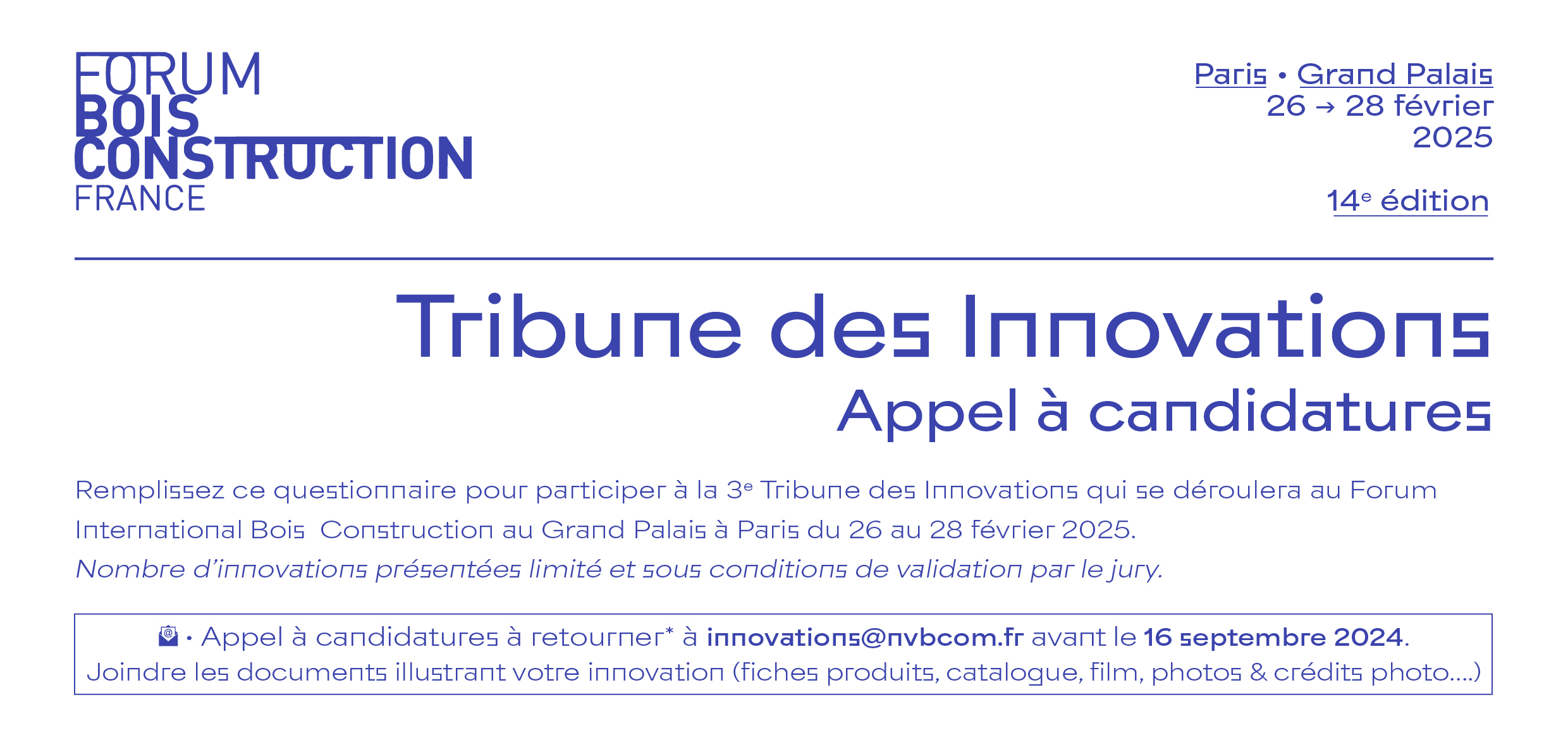   CONTACT                                                                                                                               . ↓ • NOM DU CONTACT …↓ • COORDONNÉES …  PRÉSENTATION DE L’INNOVATION                                                                                     . ↓ • NOM DE L’INNOVATION…↓ • TYPOLOGIE DE L’INNOVATION : INCRÉMENTALE • DE MARCHÉ • TECHNOLOGIQUE • DE RUPTURE…↓ • DOMAINE DE L’INNOVATION : EXEMPLES : ÉCONOMIE CIRCULAIRE, RÉEMPLOI, CONFORT D’ÉTÉ, RE 2020-25, REP PMCB, DÉCARBONATION, SÉCURITÉ INCENDIE, SISMIQUE, ACOUSTIQUE, SYSTÈMES CONSTRUCTIFS, SYSTÈMES DE MONTAGE ET DE DÉMONTAGE, NUMÉRISATION / BIM / IA ……↓ • DATE DE MISE SUR LE MARCHÉ … CARACTÉRISATION DE L’INNOVATION                                                                               .↓ • PRODUIT : AMÉLIORATIONS, NOUVEAUX USAGES……↓ • PROCÉDÉS : NOUVEAUX MODES DE CONSTRUCTION & DE MISE EN ŒUVRE (CONSTRUCTION, PRODUIT, PROCESS…)…↓ • AUTRES… DESCRIPTION DE L’INNOVATION - 3, 4 LIGNES                                                                 .                                                                                                      ↓ • POURQUOI AVOIR DÉVELOPPÉ CETTE INNOVATION ? QUELLES SONT LES SPÉCIFICITÉS DE L’INNOVATION ? À QUEL MARCHÉ S’ADRESSE L’INNOVATION ? …… ÉQUIPE PROJET INNOVATION                                                                                              .                                                                                                  ↓ • TYPE D’ENTREPRISE : START UP • PE/ME • ETI • GRAND GROUPE…↓ • INNOVATION DÉVELOPPÉE : EN INTERNE • EN EXTERNE • UN MIX DES DEUX • ATEX • AUTRE (PRÉCISEZ)…↓ • MAÎTRISE D'ŒUVRE : ARCHITECTES, DESIGNERS, BUREAUX D’ÉTUDES EXTERNES… - OUI • NON (SI OUI, PRÉCISEZ)…↓ • PROJET INCUBÉ : OUI • NON (SI OUI, PRÉCISEZ LE LIEU)… ÉCHANTILLONS & DOCUMENTATIONS                                                                               .↓ • PRÉSENTATION D’ÉCHANTILLONS : OUI • NON (SI OUI, ENVOYEZ UNE PHOTO)…↓ • PRÉSENTATION DE DOCUMENTATION : OUI • NON (SI OUI, ENVOYER UNE VERSION PDF)… REMARQUES & AUTRES POINTS À DÉVELOPPER                                                            .↓ • REMARQUES…↓ • AUTRES POINTS À DÉVELOPPER… CRÉDITS PHOTOGRAPHIQUES                                                                                             .                                                                                                  ↓ • NOTEZ ICI LE NOM DES PHOTOS ENVOYÉES ASSOCIÉES AU CRÉDIT DU PHOTOGRAPHE … : © …